   Читаем книги 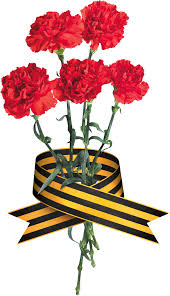 о войне. Список художественной литературы, которую можно прочитать в кругу семьи с детьми дошкольного возраста, а затем совместно обсудить полученные впечатления от прочитанного :
- С.П.Алексеев « Рассказы из истории Великой Отечественной войны».  - Е. Благинина « Шинель»; - А.Барто «Звенигород» ; - С.М. Георгиевская «Галина мама». - Ю.П.Герман «Вот как это было» . - В.Ю. Драгунский «Арбузный переулок». (в кн. "Денискины рассказы"). - А.М. Жариков « Смелые ребята», « Максим в отряде», « Юнбат Иванов».
- В.А.Осеева « Андрейка».  - К.Г. Паустовский «Стальное колечко.  - И. Токмакова «Сосны шумят» - - Шишов А. «Лесная девочка». - Ю.Яковлев « Как Сережа на войну ходил». -Л.Кассиль "Твои защитники";«Дорогие мои мальчишки»,
- С.Михалков "День Победы".                                                                                  -А.П.Гайдар «Мальчиш-Кибальчиш»,- В.П.Катаев «Сын полка».- Воронков Л.Ф «Девочка из города» .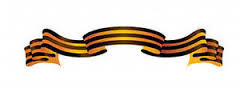 На данных сайтах    Вы можете найти много полезной информации (стихи, рассказы о Войне для дошкольников):1.http://zanimatika.narod.ru/Narabotki16_1.htm2.http://www.mamadaika.ru/article.php?article_id=111553.http://gilbylmalysh.ru/lastposts/library/stories/stories-war.html.«Я не напрасно беспокоюсь, 
Чтоб не забылась та война:
Ведь это память — наша совесть.
Она, как сила, нам нужна».Ю.Воронов «Опять война»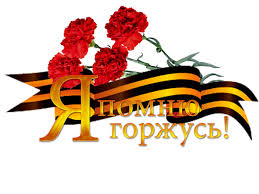 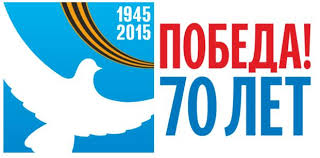 Памятка для родителей по патриотическому воспитанию дошкольников.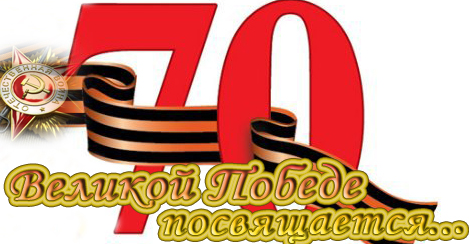 Уважаемые родители!Если вы хотите вырастить ребёнка достойным человеком и гражданином, не говорите дурно о стране, в которой живёте.2.  Рассказывайте своему ребёнку об испытаниях, выпавших на долю ваших предков, из которых они вышли с честью.3.  Знакомьте своего ребёнка с памятными и историческими местами своей Родины.4.  Даже если вам не хочется в выходной день отправляться с ребёнком в музей или на выставку, помните, что чем раньше и регулярней вы будете это делать, пока ваш ребёнок ещё маленький, тем больше вероятность того, что он будет посещать культурные заведения в подростковом возрасте и юности.5.  Помните, что чем больше вы выражаете недовольство каждым прожитым днём, тем больше пессимизма, недовольства жизнью будет выражать ваш ребёнок.6.  Когда вы общаетесь со своим ребёнком, пытайтесь не только оценивать его учебные и психологические проблемы, но и позитивные моменты его жизни (кто ему помогает и поддерживает, с кем бы он хотел подружиться и почему, какие интересные моменты были на занятиях в детском саду и после них).7.  Поддерживайте у ребёнка стремление       показать себя с позитивной стороны, никогда не говорите ему такие слова и выражения: «Не высовывайся!», «Сиди тихо!», «Не проявляй инициативу!» 8.  Смотрите с ним передачи, кинофильмы, рассказывающие о людях, прославивших нашу страну, в которой вы живёте, позитивно оценивайте их вклад в жизнь общества.9.  Не взращивайте в своем ребенке равнодушие, оно обернется против вас самих.10. Как можно раньше откройте в своем ребенке умение проявлять позитивные эмоции, они станут вашей надеждой и опорой в старости!         Детям о Великой Отечественной войне.  Формирование нравственно-патриотических чувств у детей закладывается в дошкольном возрасте. И именно от нас, родителей и педагогов, зависит то, станут ли наши дети настоящими патриотами своей страны, будут ли  гордиться великой историей России, помнить её героев.            В детском саду воспитатели рассказывают детям о подвиге русского народа в годы Великой Отечественной Войны, проводят тематические беседы, с Вашей помощью организуют патриотические уголки  в группах.Но нет ничего более важного и действенного, чем живое общение ребенка с родителями!Расскажите детям о «великих тех годах», окунитесь в историю своей семьи, расскажите о родственниках -  участниках ВОВ. Почитайте ребенку стихи о Войне и Победе.Примерные формы работы по изучению данной темы родителей со своими детьми дома: 
- чтение литературы, беседы и просмотр телепередач на военную тематику;
- рассматривание иллюстраций, семейных фотографий (бабушек, дедушек);
- словесно – дидактические игры;
- заучивание стихотворений, пословиц, поговорок, песен на военную тему;
- участие в выставках совместного семейного творчества;
- посещение военных музеев, ознакомление с памятниками, экскурсии на памятные исторические места (если имеется такая возможность).Города - герои:1	Ленинград (ныне Санкт-Петербург)2	Одесса3     Севастополь	4	Волгоград (бывший Сталинград)	 5	Киев	6	Брестская крепость (Крепость-Герой)7	Москва	8    Керчь	9	Новороссийск	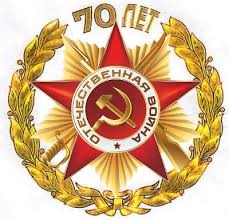 10	Минск	11	Тула	12	Мурманск	13  Смоленск